 ПРОЄКТ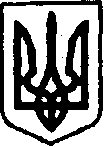 УКРАЇНАКЕГИЧІВСЬКА СЕЛИЩНА РАДА ХVI СЕСІЯ VIIІ СКЛИКАННЯРІШЕННЯ______________________	        смт Кегичівка  		                №______ Про затвердження розпорядження селищного головиКеруючись  статтями  4, 10, 25-26, 42, 46, 59  Закону України «Про місцеве самоврядування в Україні», Кегичівська селищна рада ВИРІШИЛА:Затвердити розпорядження селищного голови від 18 серпня 2021 року №183 «Про внесення змін до бюджету Кегичівської селищної ради на 2021рік».Кегичівський селищний голова                                             Антон ДОЦЕНКО